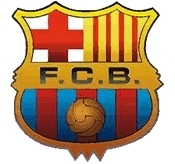 Image : FC Barcelona - famous club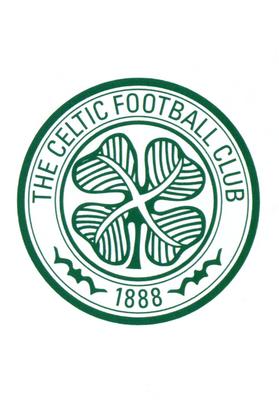 Image : Celtic Glasgow - famous club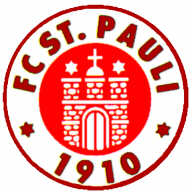 Image : FC St. Pauli - famous club